Safeguarding ….                                                                                                                                                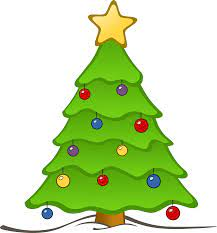 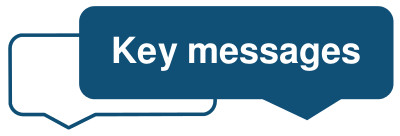 These are key messages for Primary Care practitioners regarding children, young people and adults at risk of harm: December 2021 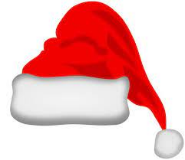 Hot Topics Level 3 Safeguarding adults and children training (2021-22):If you have not managed to get to this year's Hot Topics (Level 3 safeguarding update) we still have a few dates left between January and March 2022. To book onto this please see the flyer attached.Training is virtual over Microsoft team and takes 2 ½ hours                                               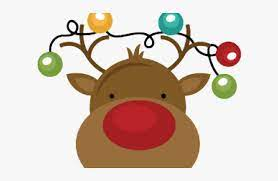 IDAS Domestic Abuse Christmas Posters: Please see the attached Domestic Abuse posters from our local Domestic Abuse support service IDAS.Please consider printing some of these and displaying them in your Practices.   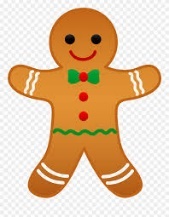 LeDer: Learning from Lives and Deaths – people with a Learning Disability and Autistic People- Information for General Practice.This leaflet is to let you know about the LeDeR program and how you might be asked to support it in Primary Care. It also explains the basis on which information can be shared with the LeDeR review team.       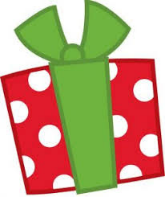 LPS (Liberty Protection Safeguards): Implementation in April 2022 will NOT go aheadThe Consultation on LPS will commence in the New Year  and the consultation will detail proposals for the implementation of LPS    Please also see this 10 min video from SCIE on LPS : Liberty Protection Safeguards - Looking forwards (SCIE) 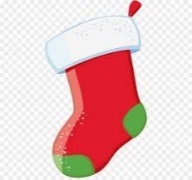 Accelerating Patient Access to GP- Held Records:General practice clinical systems will not go live in December 2021 with system changes to provide all patients with access to their future data. This is in response to issues raised by general practices that further time is needed to prepare staff for the changes and to provide training on ensuring sensitive information is hidden from patient view as it’s entered on systems. This change will now occur in April 2022 and will apply to all practices using TPP and EMIS systems.Please see information about this change and further guidance on  the accelerating records access programme.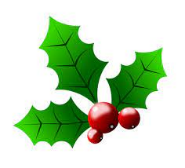 Support services in York over Christmas: We know that the festive period can be a difficult time for some. Healthwatch have created a useful list of support services that will be open over the festive period. This includes services such as food banks, mental health support, support for carers and bereavement. Access this here:  Local services that are open over the festive period.pdf (yor-ok.org.uk)Details of North Yorkshire County Council Christmas services can be found on their website here and for support for people from the Council during the pandemic see hereWe just want to say a huge thank you to everyone who works within Primary care. We know you are going above and beyond, and we really appreciate all that you do. Take care and we hope you have a lovely Christmas! 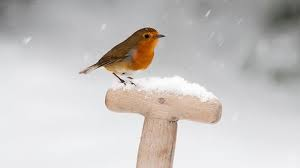  Best Wishes Nicky, Bridget, Alison and Claire We just want to say a huge thank you to everyone who works within Primary care. We know you are going above and beyond, and we really appreciate all that you do. Take care and we hope you have a lovely Christmas!  Best Wishes Nicky, Bridget, Alison and Claire 